Internal Quality Assurance Committee Guidelines on content and structure of the Follow-up ReportCYQAA has a consistent follow-up process for considering the action taken by the institution toward the improvement and further development of the CYQAA externally evaluated and accredited institution / department / programme of study. The present Follow-up Report should recount, synoptically, institutional action taken toward the implementation of the remarks indicated in the CYQAA Final Report. The Follow-up report should provide evidence (via website links) and appendices at the end of the report on how the remarks of the Council of CYQAA have been adhered to.The remarks indicated in the CYQAA Final Report should be copied from the corresponding report and be followed by the institution’s response.The institution may add any other institutional action taken towards the implementation of ESG aiming at the improvement of the institution / department / programme of study. Remarks on the CYQAA Final ReportInstitution’s ResponseOther institutional action taken towards the implementation of ESG aiming at the improvement of the institution / department / programme of study.Signatures of the Internal Quality Assurance CommitteeDate:  Doc. 300.1.4Follow-up Report (for a CYQAA accredited Institution/Department/ Programme of study)Date: Higher Education Institution: Town: Type of Evaluation: Accredited on CYQAA Council’s Summit Number:Date of Accreditation: If applicable:School/Faculty:  Department: Programme of Study Name (Duration, ECTS, Cycle)Programme  In Greek: In English:Programme’s type:  Language (s) of instruction: The present document has been prepared within the framework of the authority and competencies of the Cyprus Agency of Quality Assurance and Accreditation in Higher Education (CYQAA), according to the provisions of the “Quality Assurance and Accreditation of Higher Education and the Establishment and Operation of an Agency on Related Matters Laws” of 2015 to 2021 [L.136(Ι)/2015 – L.132(Ι)/2021] and the European Standards and Guidelines (ESG).NamePositionRankNameSignature 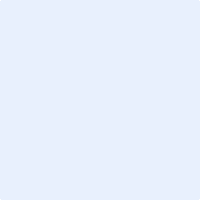 